OSOBNE INFORMACIJEIme i prezime (upišite svoje podatke)  upišite adresu stanovanja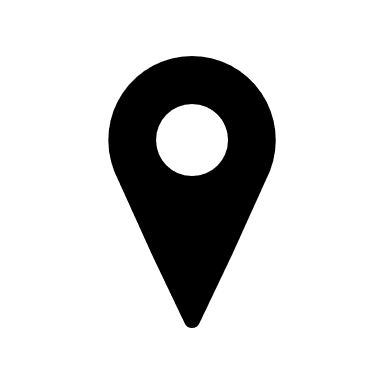    upišite broj telefona/mobitela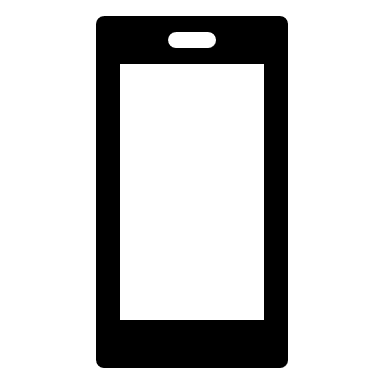    upišite e-mail adresu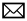 Dd/mm/gggg (upišite datum rođenja)RADNO MJESTO NA KOJE SE PRIJAVLJUJEMZamijenite radnim mjestom na koje se prijavljujete / zvanjem / željenim radnim mjestom RADNO ISKUSTVONavedite radno iskustvo OBRNUTO KRONOLOŠKIM redoslijedom. Prvo navodite posljednje/trenutno radno mjestoDatum od – do (ovdje upisati datum!)NAVEDITE RADNO MJESTO NA KOJEMU RADITENavedite poslodavca, mjestoNavedite opis poslova na radnom mjestuDatum od – do Ukoliko nemate radnog iskustva, poželjno je navesti obavljanje praktične nastave tijekom školovanja ili volonterske aktivnostiOBRAZOVANJEOBRNUTO KRONOLOŠKIM REDOSLIJEDOMDatum od - doNavedite dodijeljenu kvalifikacijuNavedite naziv i mjesto ustanove za obrazovanjePoželjno je navesti sudjelovanje na tečajevima, seminarima itd.PROFESIONALNE I OSOBNE VJEŠTINEStrani jeziciČitanje, pisanje, govorDigitalne vještineVozačka dozvolaOsobne vještineNavedite kojim se alatima znate služiti (MS Office, programski jezici, alati za izradu plakata i slično…)Navedite kategorijuNavedite vještine koje posjedujete – točnost, suradljivost, dobro razvijene komunikacijske vještine, kreativnost itd…